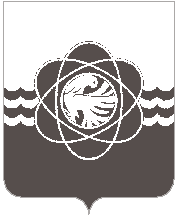 58 сессии четвертого созываот 18.12.2018  № 483О предоставлении нежилого фондав безвозмездное пользованиеРассмотрев предложение Администрации муниципального образования «город  Десногорск» Смоленской области от 20.11.2018 № 11320, в соответствии с п. 7.2. раздела 7 Положения о порядке владения, пользования и распоряжения муниципальным имуществом муниципального образования «город Десногорск» Смоленской области, утвержденного решением Десногорского городского Совета от 24.04.2012 № 620, учитывая рекомендации  постоянных депутатских комиссий, Десногорский городской СоветР Е Ш И Л:1. Предоставить Десногорской городской общественной организации по защите интересов семьи, женщин и детей «Совет женщин города Десногорска» в безвозмездное пользование нежилое встроенное помещение № 319 общей площадью 42,2 кв.м, находящееся в собственности муниципального образования «город Десногорск» Смоленской области, закрепленное на праве оперативного управления за Муниципальным бюджетным учреждением «Десногорская центральная библиотека» муниципального образования «город Десногорск» Смоленской области, расположенное по адресу: 216400, Смоленская область, г. Десногорск, 4 мкр., строение 2, помещение 3 (3 этаж), для использования под офис с 01.01.2019 сроком на 1 год. 2. Настоящее решение опубликовать в газете «Десна».И.о. Председателя Десногорского городского Совета                             С.А. ГайдайчукГлава     муниципального     образования «город Десногорск» Смоленской области                                                  А.Н. Шубин